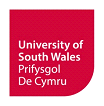 RHEOLIADAU A GWEITHDREFN CAMYMDDYGIAD ACADEMAIDD 2022/2023RHAN A: RHEOLIADAUADRAN A1: CYFLWYNIAD1.1	Dylid darllen Rheoliadau Camymddygiad Academaidd y Brifysgol ar y cyd â Rhan B: Gweithdrefn Camymddygiad Academaidd.1.2	Mae Rheoliadau Camymddygiad Academaidd y Brifysgol yn berthnasol i’r canlynol:Myfyrwyr sy’n astudio gyda Phrifysgol De Cymru.Myfyrwyr sy’n astudio yng Ngholeg Brenhinol Cerdd a Drama Cymru.(D.S. Dylid ystyried bod unrhyw gyfeiriad at ‘cyfadrannau’ neu at ‘cyfadran’ yn y rheoliadau yn golygu ‘y Coleg’.)Myfyrwyr sy’n astudio cyrsiau prifysgol yn sefydliadau partner y Brifysgol.Myfyrwyr sy’n astudio ar leoliadau gwaith, neu sy’n ymgymryd â dysgu yn y gwaith.Myfyrwyr sydd wedi cael caniatâd cymeradwy i fod yn absennol.Prentisiaid/myfyrwyr cyflogedig(D.S. Dylid ystyried bod unrhyw gyfeiriad at ‘myfyriwr/myfyrwyr’ yn golygu ‘prentis/prentisiaid/myfyrwyr cyflogedig’ hefyd. Darperir gwybodaeth am dderbyn, cynnydd a chanlyniad honiadau o gamymddygiad academaidd yn erbyn prentisiaid i Ddeon Cyfadran (neu enwebai), a all hysbysu cyflogwr y prentis/myfyriwr cyflogedig.)  Myfyrwyr Ymchwil Ôl-raddedig(D.S. Mae Adrannau A6.2 – 6.3 y Rheoliadau Camymddygiad Academaidd yn berthnasol i fyfyrwyr ymchwil ôl-raddedig trwy gydol eu hastudiaethau hyd at gyflwyno traethawd. Bydd honiadau o gamymddygiad academaidd yn erbyn myfyrwyr ymchwil ôl-raddedig bob amser yn cael eu hystyried gan Banel Camymddygiad Academaidd. Ar ôl cyflwyno traethawd ymchwil, bydd y Rheoliadau a’r Gweithdrefnau Graddau Ymchwil yn berthnasol.  Cyn-fyfyrwyr y Brifysgol, lle gwneir honiad ynghylch asesiad, a gwblhawyd ganddynt yn ystod eu hamser fel myfyriwr gweithredol yn y Brifysgol.1.3	Camymddygiad Academaidd yw unrhyw weithred neu ymgais at weithred a all arwain at greu mantais neu anfantais academaidd annheg i unrhyw aelod/aelodau o’r gymuned academaidd.  1.4	Mae’r Brifysgol yn ‘gymuned ddysgu’ lle mae myfyrwyr a staff yn dysgu oddi wrth ei gilydd, eu cymheiriaid a thrwy ymchwil gwreiddiol.  Disgwylir i bob aelod o’r Brifysgol gynnal uniondeb ymddygiad academaidd a pherthnasoedd proffesiynol uchel, yn seiliedig ar gwrteisi, gonestrwydd a pharch at ei gilydd. 1.5	Fel egwyddor, agwedd y Brifysgol at gamymddygiad academaidd yw meithrin dysgu a dealltwriaeth, heb ragfarn, gan ddibynnu ar ba mor ddifrifol yw’r drosedd.  Felly, dylid ystyried y cosbau y ceir manylion amdanynt yn adran A6 y Rheoliadau Camymddygiad Academaidd gyda hyn mewn golwg. ADRAN A2:	EGWYDDORION CYFFREDINOL 	Egwyddorion allweddol2.1	Os amheuir bod myfyrwyr wedi cyflawni Camymddygiad Academaidd, fel y'i diffinnir yn adran A4, caiff yr achos ei ystyried.2.2	Rhaid codi achosion o amheuaeth ynglŷn â chamymddygiad academaidd yn syth ar ôl eu nodi, a dim hwyrach nag 20 diwrnod gwaith ar ôl eu dynodi. Nid oes terfyn amser ar gyfer atgyfeirio os daw tystiolaeth i'r amlwg ar ôl i fyfyriwr dderbyn ei farciau neu ennill eu cymhwyster (gweler hefyd A6 6.5).2.3	Os bydd myfyrwyr yn credu bod cyd-fyfyriwr wedi defnyddio unrhyw rai o’r arferion Camymddygiad Academaidd a ddiffinnir yn adran 4, dylent siarad ag Arweinydd y Modiwl.  Bydd y sgwrs hon yn gyfrinachol ac ni fydd enwau’r myfyrwyr sy’n codi pryderon yn cael eu datgelu fel rhan o unrhyw ymchwiliad. Fodd bynnag, ni chymerir unrhyw gamau pellach oni bai bod y marciwr neu’r Arweinydd Modiwl yn credu bod digon o dystiolaeth i honiad gael ei godi. Ni fydd myfyriwr sy'n adrodd yn cael gwybod a yw honiad yn cael ei godi ai peidio ac ni chaiff wybod am unrhyw ganlyniad posibl o dan y Weithdrefn Camymddygiad Academaidd.2.4	Disgwylir i’r academydd sy'n amau achos o gamymddygiad academaidd gwrdd â'r myfyriwr yn gyntaf i egluro bod pryderon wedi'u codi am eu gwaith neu ymddygiad. Gall hyn fod yn arbennig o bwysig yn ystod blwyddyn astudio gyntaf myfyriwr, lle gallai fod angen cymorth ychwanegol. Disgwylir yn benodol i'r cyfarfodydd hyn gael eu cynnal pan amheuir achosion cymhleth fel cydgynllwynio neu dwyllo contract. Dylid darparu nodiadau o gyfarfodydd o'r fath fel rhan o'r dystiolaeth pan gyflwynir honiadau o gamymddygiad academaidd.2.5	Anogir myfyrwyr i geisio cyngor cyfrinachol a chymorth gan Undeb y Myfyrwyr neu’r Ardal Gynghori, neu’r tîm Cyngor Mewnfudo a Myfyrwyr Rhyngwladol a byddant yn cael cyfle i roi eu hachos gerbron os oes amheuaeth eu bod wedi cyflawni gweithred o gamymddygiad academaidd. 2.6	Ni ellir defnyddio amgylchiadau esgusodol i gyfiawnhau Camymddygiad Academaidd.2.7	Os yw cyrsiau’n cael eu llywodraethu gan ofynion corff proffesiynol, neu fod myfyriwr wedi’i gofrestru ar gwrs prentisiaeth gradd, neu’n fyfyriwr cyflogedig, mae’n bosibl y bydd gofyn i’r Brifysgol roi gwybod i’r corff neu’r cyflogwr perthnasol, naill ai ar ôl cychwyn ymchwiliad, yn ystod, neu’n dilyn ymchwiliad, os amheuir neu penderfynir bod Camymddygiad Academaidd wedi digwydd. Gall y gofynion amrywio yn dibynnu ar y corff proffesiynol cyfatebol, cwrs prentisiaeth gradd neu gyflogwr.2.8	Mewn achosion o honiadau niferus am gamymddygiad academaidd yn codi ar yr un pryd, bydd y Swyddog Camymddygiad Academaidd neu’r Panel Camymddygiad Academaidd fel arfer yn ystyried yr honiadau yn gydamserol:os nad yw’r myfyriwr wedi’i gael yn euog o’r blaen o gamymddygiad academaidd; ac/neuos penderfynir na fyddai digon o amser i’r myfyriwr elwa ar arweiniad academaidd priodol yn ystod y cyfnod rhwng darganfod Camymddygiad Academaidd mewn un darn o waith, a chyflwyno darn arall.	Ymdrin â Chamymddygiad Academaidd2.9	Bydd cyfrifoldebau’r Swyddog Camymddygiad Academaidd a’r Panel Camymddygiad Academaidd fel a ganlyn:Sicrhau bod pob myfyriwr sy’n cael ei amau o gamymddygiad academaidd yn cael gwrandawiad llawn a theg;Cyhyd ag y bo modd, sefydlu ffeithiau’r achos, a phenderfynu a yw’r honiad wedi’i gadarnhau ai peidio, a pha mor ddifrifol ydyw;Penderfynu ar ganlyniad priodol, a all gynnwys cosb, a chyfeirio'r myfyriwr at gymorth academaidd briodol;ch)    Rhoi gwybod i’r bwrdd/byrddau asesu pwnc priodol am y penderfyniad.2.10	Er mwyn cadarnhau honiad, ni fydd yn ofynnol i’r Brifysgol brofi bod y myfyriwr wedi bwriadu cyflawni gweithred o gamymddygiad academaidd.  Fodd bynnag, gallai prawf ychwanegol o fwriad fod yn berthnasol wrth benderfynu ar gosb briodol.  Cyfrifoldeb y Brifysgol yw profi, yn ôl yr hyn sy’n debygol, fod bwriad i gyflawni achos o gamymddygiad academaidd (h.y. mae’r myfyriwr yn fwy tebygol na pheidio o fod wedi camymddwyn yn academaidd).                                                                                 2.11	Mewn achosion o gydgynllwynio, lle mae dau neu ragor o fyfyrwyr yn cael eu cyhuddo o droseddau perthynol, bydd y Brifysgol yn penodi'r un AMO a gall myfyrwyr gael eu gwahodd i gyfarfod unigol neu grŵp gyda'r AMO a/neu'r AMP. Rhoddir cyfle i bob myfyriwr ofyn i'r achosion gael eu clywed ar wahân os trefnir unrhyw gyfarfodydd neu wrandawiadau.2.12	Mae'r Swyddog Camymddygiad Academaidd yn cadw'r hawl i gwrdd â'r aelod o staff sy'n codi'r honiad neu unrhyw dystion os yw'n ystyried bod hyn yn angenrheidiol er mwyn llywio ei ymchwiliad. Pan gyfeirir achos at y Panel Camymddygiad Academaidd, rhaid i bob cwestiwn a ofynnir i’r aelod staff sy’n gwneud yr honiad ac/neu unrhyw dystion, ymwneud yn uniongyrchol â’r honiad a’r dystiolaeth a gyflwynwyd.  Bydd tystion yn gadael fel rheol ar ôl cael eu holi gan y Panel Camymddygiad Academaidd, ond mewn unrhyw achos, ni fyddant yn parhau i fod yn bresennol ar ôl i’r myfyriwr adael.  Rhaid i bob parti gytuno os yw Cadeirydd y Panel Camymddygiad Academaidd yn dymuno caniatáu i dystion aros ar ôl cwblhau’r holi.  Bydd pob cyfarfod yn cael ei gofnodi'n ffurfiol fel rhan o'r ffeil achos.2.13	Gall tystiolaeth ddogfennol ychwanegol gael ei chyflwyno ar ddiwrnod y cyfarfod dim ond os bydd y Swyddog Ymddygiad Academaidd/Cadeirydd y Panel Camymddygiad Academaidd yn rhoi caniatâd penodol. Os na fydd myfyriwr yn dymuno mynychu cyfarfod gyda’r Swyddog Camymddygiad Academaidd/Panel Camymddygiad Academaidd, caniateir iddo/iddi gyflwyno datganiad ysgrifenedig ategol i’w ystyried yn ystod y cyfarfod. 2.14	Mae’n ofynnol i’r Swyddog Ymddygiad Academaidd/Cadeirydd y Panel Camymddygiad Academaidd geisio arweiniad gan aelodau perthnasol y gyfadran ynghylch a ddylid wedyn ystyried achos o dan y Weithdrefn Ffitrwydd i Ymarfer, neu ofynion corff proffesiynol arall neu gyflogwr, a chyfeirio’r achos ymlaen fel y bo’n briodol.  Mae hyn yn arbennig o berthnasol i fyfyrwyr sy’n dilyn cyrsiau/modiwlau proffesiynol wedi’u rheoleiddio neu sydd eisoes yn weithwyr proffesiynol cofrestredig.                               2.15	Gall myfyrwyr gael eu cyfeirio drwy reoliadau a gweithdrefn arall/eraill y Brifysgol yn ystod neu ar ôl i achos ddod i ben, os ystyrir bod hyn yn briodol.  Gall prentisiaid /myfyrwyr a gyflogir hefyd fod yn destun ymchwiliad mewnol gan eu cyflogwr mewn cydsyniad â, neu yn dilyn gweithdrefn y Brifysgol ei hun.ADRAN A3: ARFER ACADEMAIDD GWAEL3.1	Mae’r Brifysgol yn cydnabod y gall myfyrwyr gyflawni gweithred o gamymddygiad academaidd yn ddiarwybod o ganlyniad i arfer academaidd gwael. Mae arfer academaidd gwael yn digwydd pan fydd darn o waith a gyflwynir i’w asesu yn cael ei baratoi’n wael gan fyfyrwyr. Os canfyddir bod myfyriwr wedi cyflawni arfer academaidd gwael, fe’u cyfeirir gan eu tîm cwrs i weithdy cyfeirnodi priodol neu sesiwn diwtorial unigol yn y Gwasanaeth Datblygu Myfyrwyr a Sgiliau Astudio. Hysbysir hyfforddwr academaidd personol y myfyriwr am y canlyniad a'r atgyfeiriad, lle bo hynny'n briodol.3.2	Os bydd myfyriwr yn parhau i ddefnyddio arfer academaidd gwael, bydd y Brifysgol yn ystyried bod y myfyriwr wedi defnyddio arferion Camymddygiad Academaidd, fel y nodir yn adran A4, oni bai bod yr amgylchiadau yn gydamserol.ADRAN A4: DIFFINIADAU O GAMYMDDYGIAD ACADEMAIDD	Llên-ladrad 4.1	Llên-ladrad yw pan fydd myfyrwyr yn cymryd gwaith neu syniadau rhywun arall a honni mai eu gwaith neu eu syniadau eu hunain ydynt.  Gall llên-ladrad fod ar ffurf ysgrifenedig neu anysgrifenedig.  Rhoddir enghreifftiau manwl o lên-ladrad yn:https://registry.southwales.ac.uk/student-regulations/academic-misconduct/	Twyllo4.2	Twyllo yw pan fydd myfyrwyr yn gweithredu’n anonest neu’n annheg cyn, yn ystod neu ar ôl arholiad neu brawf dosbarth crynodol (gan gynnwys ar-lein) er mwyn ennill mantais neu gynorthwyo myfyriwr arall i wneud hynny.  Rhoddir enghreifftiau manwl o dwyllo yn: https://registry.southwales.ac.uk/student-regulations/academic-misconduct/	Twyllo dan gontract 4.3	Twyllo dan gontract yw pan fydd myfyrwyr yn chwilio am bobl eraill i gynhyrchu gwaith neu brynu traethawd neu aseiniad, naill ai ‘oddi ar y silff’ neu wedi’i ysgrifennu’n benodol ar eu cyfer, a’i gyflwyno fel eu gwaith eu hunain. Mae enghreifftiau manwl o dwyllo dan gontract i’w gweld yn: https://registry.southwales.ac.uk/student-regulations/academic-misconduct/4.4	Os codir honiad yn erbyn myfyriwr sy'n ymwneud â gwerthu gwaith i fyfyrwyr eraill neu drydydd partïon, ni waeth a gyflwynir y gwaith hwnnw i'w asesu ai peidio, ymdrinnir â'r honiad trwy Weithdrefnau Ymddygiad Myfyrwyr neu Ffitrwydd i Ymarfer y Brifysgol.	Os codir honiad yn erbyn aelod o staff mewn perthynas â chynorthwyo myfyriwr i gyflawni trosedd academaidd neu werthu gwaith i fyfyrwyr eraill neu drydydd partïon, ni waeth a gyflwynir y gwaith hwnnw i’w asesu ai peidio, caiff yr honiad ei ystyried drwy'r Weithdrefn Ymddygiad Myfyrwyr neu Ffitrwydd i Ymarfer.4.5	Os codir honiad yn erbyn aelod o staff mewn perthynas â chynorthwyo myfyriwr i gyflawni trosedd academaidd neu werthu gwaith i fyfyrwyr eraill neu drydydd partïon, ni waeth a gyflwynir y gwaith hwnnw i’w asesu ai peidio, ystyrir yr honiad yn erbyn yr aelod o staff drwy'r Weithdrefn Disgyblu ar gyfer Staff.	Ffugio4.6	Ffugio yw pan fydd myfyrwyr yn ceisio cyflwyno data, tystiolaeth, cyfeiriadau, dyfyniadau ffug neu wyrdröedig, ffugio gwybodaeth neu ganlyniadau arbrofol ac/neu gan wybod eu bod yn eu defnyddio fel rhan o asesiad.  Rhoddir enghreifftiau manwl o ffugio yn: https://registry.southwales.ac.uk/student-regulations/academic-misconduct/4.8	Yn achos myfyrwyr ar gyrsiau sy’n arwain at gymhwyster proffesiynol, mae honni’n ffug eich bod wedi cwblhau gofynion anacademaidd megis oriau yn gwneud gwaith ymarferol, neu eich bod wedi cyflawni cymwyseddau proffesiynol, yn gallu arwain at eich gwahardd rhag parhau ar y cwrs a hysbysu’r corff proffesiynol perthnasol (am ragor o wybodaeth, gweler y Weithdrefn Ffitrwydd i Ymarfer).                                                         	Ailgylchu4.9	Ailgylchu, y cyfeirir ato weithiau fel hunan-lên-ladrad, yw pan fydd myfyrwyr yn cyflwyno darn o waith sydd eisoes wedi cael ei ddefnyddio mewn un cyd-destun (e.e. mewn aseiniad) ac yna’n ei ddefnyddio eto mewn cyd-destun arall.  Rhoddir enghreifftiau manwl o ailgylchu yn: https://registry.southwales.ac.uk/student-regulations/academic-misconduct/4.8	Mewn rhai achosion, gall fod yn dderbyniol defnyddio gwaith a gyflwynwyd yn flaenorol ar gyfer aseiniad ysgrifenedig yn sylfaen ar gyfer ateb arholiad neu er mwyn ymestyn a datblygu’r gwaith hwnnw ymhellach ar lefel uwch, er enghraifft, datblygu’r syniadau a ffurfiwyd mewn traethawd trydedd flwyddyn yn draethawd lefel Meistr. Byddai sefyllfaoedd o’r fath yn dod o dan reoliadau penodol y cwrs astudio priodol.                                                                                                                        	Cydgynllwynio4.10	Weithiau bydd gofyn i fyfyrwyr gydweithio, gan baratoi a chyflwyno aseiniadau gyda’i gilydd, ac mewn achosion o’r fath mae ‘gwaith ar y cyd’ yn hollol briodol.  Mae cydgynllwynio’n digwydd, oni bai gyda chymeradwyaeth swyddogol (e.e. yn achos rhai mathau o brosiectau grŵp), pan fydd dau neu ragor o fyfyrwyr yn cydweithio i gynhyrchu gwaith, ac maent yn cyflwyno gwaith, sy’n afresymol o debyg a/neu yr honnir gan y myfyrwyr ei fod yn gynnyrch eu hymdrechion unigol.                                     Os bydd un myfyriwr yn rhannu ei waith ei hun â myfyriwr arall, gan arwain at gyflwyno darnau o waith sy’n debyg, ystyrir bod hyn yn gydgynllwynio gan y naill a’r llall, ni waeth beth oedd y bwriad. Rhoddir enghreifftiau manwl o gydgynllwynio yn: https://registry.southwales.ac.uk/student-regulations/academic-misconduct/ 4.11	Mewn rhai achosion, efallai na nodir cydgynllwynio nes bod ymchwiliad ar y gweill i honiad o fath gwahanol o gamymddygiad academaidd. Os felly, bydd y Swyddog Camymddygiad Academaidd/Cadeirydd y Panel Camymddygiad Academaidd yn hysbysu'r tiwtor a gyflwynodd yr honiad gwreiddiol, a fydd yn trafod gyda’r Arweinydd Modiwl neu’r Arweinydd Cwrs a ddylid cynnal ymchwiliad pellach/a oes angen cyflwyno honiadau pellach. Gall hyn achosi oedi yn amserlenni arferol y Brifysgol.	Mathau eraill o gamymddygiad academaidd4.12	Mae’n bosibl bod mathau eraill o gamymddygiad academaidd sydd heb eu cynnwys uchod. Mae enghreifftiau’n cynnwys lle bydd myfyriwr yn ymgymryd ag arfer anfoesegol megis gwneud gwaith ymchwil heb gael caniatâd moesegol gan y Brifysgol lle mae angen cael caniatâd o’r fath, neu ddefnyddio, heb awdurdod, wybodaeth a gasglwyd yn gyfrinachol.4.13	Gall achosion berthyn i fwy nag un categori.4.14	Pan fydd aelod staff yn pryderu bod myfyriwr wedi cyflwyno gwaith sy’n sylweddol wahanol o ran safon neu arddull i waith arall a gyflwynwyd yn flaenorol, dylai’r gyfadran (yr aelod staff academaidd a nododd bod ganddo/ganddi bryder) adolygu ac ystyried y dystiolaeth cyn penderfynu a oes angen cyfeirio’r achos at Swyddog/Panel Camymddygiad Academaidd.  Disgwylir y byddai hyn yn cynnwys cyfarfod archwiliadol gyda’r myfyriwr, y dylid cyflwyno’r nodiadau yn deillio o’r cyfarfod hwnnw fel tystiolaeth ynghyd â'r honiad o gamymddygiad academaidd. Dylid cyflwyno enghreifftiau o waith academaidd blaenorol y myfyriwr hefyd fel tystiolaeth o'r gwahaniaeth sylweddol.Ceir y gweithdrefnau perthnasol a’r canllawiau yn: https://registry.southwales.ac.uk/student-regulations/academic-misconduct/4.15	Pan fydd unrhyw amwysedd ynglŷn â pha weithdrefn y dylid ei chymhwyso oherwydd natur honiad, bydd y Pennaeth Gwaith Achos Myfyrwyr (neu enwebai) yn cysylltu â Deon Cyfadran (neu enwebai) cyn penderfynu ar y weithdrefn briodol. Enghraifft o hyn yw pan fydd elfennau yn yr honiad a fyddai’n fwy priodol ei hystyried o dan y Weithdrefn Ymddygiad Myfyrwyr, yn ogystal ag elfennau o gamymddygiad academaidd. Os yw mwy nag un weithdrefn yn berthnasol a’i bod yn angenrheidiol dilyn y naill cyn y llall, gellir defnyddio canlyniad y cyntaf i lywio'r weithdrefn/gweithdrefnau dilynol.ADRAN A5: CAMAU WRTH YMDRIN Â HONIADAU O GAMYMDDYGIAD ACADEMAIDD Mae tri cham i Weithdrefn Camymddygiad Academaidd y Brifysgol, sef:		Cam 1 – Lefel Cyfadran 5.1	Enwebai Deon Cyfadran sy’n darparu’r cwrs fydd yn rheoli achosion o gamymddygiad academaidd yn y gyfadran honno. Ar gyfer unrhyw achosion yn ymwneud â modiwlau ar draws cyfadrannau, bydd y gyfadran sy’n darparu’r cwrs yn ymdrin â’r honiad o gamymddygiad academaidd. 5.2	Bydd gan bob cyfadran dîm o Swyddogion Camymddygiad Academaidd a fydd yn ystyried achosion ar lefel y gyfadran. Bydd y Swyddogion Camymddygiad Academaidd yn aelodau staff academaidd, gyda phrofiad perthnasol, wedi’u henwebu gan y Deon (neu enwebai). Ni fydd y Swyddog Camymddygiad Academaidd wedi bod yn uniongyrchol gysylltiedig â’r achos, ac ni fydd yn gysylltiedig ag ystyried canlyniadau modiwl y myfyriwr.  Mewn rhai achosion, efallai y bydd yn ofynnol i Swyddogion Camymddygiad Academaidd o'r tu allan i'r gyfadran lle mae'r cwrs yn bodoli ystyried achos.                          	Cam 2 -Lefel y Brifysgol 5.3	Mae’r Brifysgol wedi sefydlu Bwrdd Camymddygiad Academaidd y dewisir Panel Camymddygiad Academaidd o blith ei aelodau i wrando ar achosion sydd naill ai’n gymhleth neu lle mae’n bosibl y bydd y gosb yn fwy nag A6 6.1 c).	Cam 3 - Adolygiad 5.4	Bydd y Cofrestrydd Academaidd (neu enwebai) yn penderfynu a oes achos amlwg dros gynnal adolygiad. Os oes sail ar gyfer adolygiad, bydd Panel Adolygu yn ymgynnull i ystyried yr achos, oni bai bod gwall gweinyddol syml.Gellir gweld manylion am y broses ym mhob cam yn Rhan B: Gweithdrefn ar gyfer Camymddygiad Academaidd.ADRAN A6: COSBAU POSIBL YN DILYN ACHOSION PROFEDIG O GAMYMDDYGIAD ACADEMAIDD	Myfyrwyr ar raglenni a addysgir6.1	Dyma’r dewisiadau sydd ar gael i Swyddog Camymddygiad Academaidd (hyd at, ac yn cynnwys cosb 3) neu Banel Camymddygiad Academaidd (yr holl gosbau), yn seiliedig ar ba mor ddifrifol yw’r honiad: 1.	Cyhoeddi rhybudd ysgrifenedig ffurfiol ynghylch ymddygiad yn y dyfodol.  Cedwir nodyn o’r rhybudd ar gofnod personol y myfyriwr. Mae holl waith y myfyriwr yn cael ei farcio, gan ystyried yr ysgolheictod gwael yn briodol ac yn gymesur, yn unol â barn academaidd y tiwtor marcio ac mae’n dal i fod yn amodol ar y marc pasio sylfaenol.2.	Canslo’r marc ar gyfer yr elfen o’r asesiad – rhaid i’r myfyriwr ailgyflwyno’r gwaith ar gyfer yr elfen – mae’r modiwl cyfan wedi’i gapio ar y marc pasio sylfaenol, ond mae pob marc arall a enillwyd yn y modiwl yn aros yr un fath, yn unol â'r Rheoliadau ar gyfer Cyrsiau a Addysgir.3.		Canslo’r marciau ar gyfer y modiwl cyfan – rhaid i’r myfyriwr ailgyflwyno’r gwaith ar gyfer pob elfen o’r asesiad er mwyn pasio’r modiwl – mae’r modiwl cyfan wedi’i gapio ar y marc pasio sylfaenol.4.	Canslo’r marciau ar gyfer y modiwl cyfan – rhaid i’r myfyriwr ailgyflwyno’r gwaith ar gyfer pob elfen o’r asesiad er mwyn pasio’r modiwl – mae’r modiwl wedi’i gapio ar y marc pasio sylfaenol. Mae’r holl farciau modiwl ar gyfer y cam wedi’u capio ar y marc pasio sylfaenol.  5.	Canslo’r holl farciau modiwl ar gyfer y cam cyfredol – ni chaniateir i’r myfyriwr ailadrodd y flwyddyn. Caniateir i’r myfyriwr gadw’r credydau a enillwyd eisoes.  Ni all y myfyriwr barhau ar y cwrs ond mae’n gymwys i wneud cais i gael ei dderbyn ar gwrs newydd yn unol â rheoliadau derbyn y Brifysgol. 6.	Gwneir argymhelliad i’r Is-Ganghellor (neu enwebai) y dylid diarddel y myfyriwr dan sylw.  Gall y myfyriwr gael ei ddiarddel:gyda chredyd – caniateir i’r myfyriwr gadw’r credydau a gafwyd eisoes ond ni chaniateir unrhyw astudio pellach yn y Brifysgol;heb gredyd – caiff pob credyd a gafwyd ei ddiddymu ac ni chaniateir unrhyw astudio pellach yn y Brifysgol.6.2	Cyfeiriwch at y Tariff Cosbau, a geir o dan Atodiad 1, i gael rhagor o wybodaeth am sut y gall y cosbau hyn effeithio ar astudiaethau academaidd myfyriwr yn dibynnu ar eu statws academaidd.6.3	Gellir ystyried tystiolaeth o amgylchiadau esgusodol wrth bennu cosb briodol, ond nid wrth benderfynu a oes achos i'w ateb ai peidio (gweler A2 2.6).6.4	Yn ogystal ag unrhyw benderfyniad a wneir o dan a) i ch) cyfeirir myfyriwr at weithdy cyfeirnodi priodol neu diwtorial unigol yng Ngwasanaeth Datblygu Myfyrwyr a Sgiliau Astudio’r Brifysgol.6.5	Mae’r Brifysgol yn cadw’r hawl i ddiddymu dyfarniad neu gredydau os darganfyddir bod Camymddygiad Academaidd wedi’i gyflawni er mwyn ennill y dyfarniad.	Myfyrwyr ymchwil ôl-raddedig – cyn cyflwyno traethawd ymchwil6.6	Dyma’r dewisiadau sydd ar gael i Banel Camymddygiad Academaidd: Cyhoeddi rhybudd ffurfiol – caniateir i’r myfyriwr ailgyflwyno’r gwaith.Gellir gwneud argymhelliad i’r Is-Ganghellor (neu enwebai) y dylid diarddel y myfyriwr dan sylw.  Gall y myfyriwr gael ei ddiarddel:gyda chredyd – caniateir i’r myfyriwr gadw’r credydau a gafwyd eisoes ar y cwrs y mae wedi ymrestru arno; ni chaniateir unrhyw astudio pellach yn y Brifysgol. Yn achos doethuriaethau proffesiynol, lle na chaniateir i fyfyrwyr ailgyflwyno’u traethawd gellir caniatáu iddynt adael gyda dyfarniad is.                     heb gredyd – caiff pob credyd presennol ei ddiddymu; ni chaniateir unrhyw astudio pellach yn y Brifysgol.	Myfyrwyr ymchwil ôl-raddedig – ar ôl cyflwyno traethawd ymchwil6.7	Dyma’r cosbau sydd ar gael i’r Pwyllgor Graddau Ymchwil:Bydd cyflwyniad cyntaf y traethawd yn cael ei ddiystyru.  Caniateir i’r myfyriwr ailgyflwyno’i waith at ddiben ailarholi (yn ôl disgresiwn yr arholwyr) ond ar gyfer dyfarniad is yn unig.Gellir gwneud argymhelliad i’r Is-Ganghellor (neu enwebai) y dylid diarddel y myfyriwr dan sylw.  Gall y myfyriwr gael ei ddiarddel:gyda chredyd – caniateir i’r myfyriwr gadw’r credydau a gafwyd eisoes; ni chaniateir unrhyw astudio pellach yn y Brifysgol. Yn achos doethuriaethau proffesiynol, lle na chaniateir i fyfyrwyr ailgyflwyno’u traethawd, gellir caniatáu iddynt adael gyda dyfarniad is;heb gredyd – caiff pob credyd presennol a gafwyd ei ddiddymu ac ni chaniateir unrhyw astudio pellach yn y Brifysgol.6.8	Mae’r Brifysgol yn cadw’r hawl i ddiddymu dyfarniad os darganfyddir bod Camymddygiad Academaidd wedi’i gyflawni er mwyn ennill y dyfarniad.ADRAN A7:	GRADDIO7.1	Os yw myfyriwr yn gymwys i gael dyfarniad canolradd yn dilyn ei ddiarddel â chredyd, caniateir iddo/iddi fynychu seremoni raddio yn ôl disgresiwn yr Is-Ganghellor (neu enwebai).ADRAN A8: MYFYRWYR RHYNGWLADOL8.1	Bydd angen rhoi ystyriaeth arbennig pan godir pryderon am fyfyriwr rhyngwladol a noddir gan y Brifysgol ar fisa Haen 4/Llwybr Myfyriwr.Dylid cyfeirio’r myfyriwr at y tîm Cynghori Mewnfudo a Myfyrwyr Rhyngwladol i gael gwybodaeth am yr effaith a gaiff unrhyw gosb ar ei fisa Haen 4/Llwybr Myfyriwr.RHAN B: GWEITHDREFNADRAN B1: CYNGOR A CHYMORTH	Cyngor a chymorth ar gyfer myfyrwyr1.1 	Mae canllaw i Gyfeirnodi, Llên-ladrad ac Arfer Academaidd Da ar gael i fyfyrwyr ar UniLife yn:	https://advice.southwales.ac.uk/a2z/referencing-plagiarism-and-good-academic-pactice/1.2 	Mae'r Brifysgol wedi ymrwymo i ddiogelu lles emosiynol, meddyliol a chorfforol yr holl bartïon sy'n gysylltiedig â gweithrediad ei Gweithdrefn Apeliadau Academaidd. Mae cyngor a chymorth cyfrinachol ar gael gan:Undeb y Myfyrwyr - https://www.uswsu.com/academicGwasanaethau Lles y Brifysgol - http://thewellbeingservice.southwales.ac.uk/Y Gaplaniaeth - http://chaplaincy.southwales.ac.uk/Mewnfudo a Chyngor i Fyfyrwyr Rhyngwladol - https://intadvice.southwales.ac.uk/1.3	Fe’ch anogir i geisio cyngor cyfrinachol a chymorth gan Undeb y Myfyrwyr, yr Ardal Gynghori neu dîm Mewnfudo a Chyngor i Fyfyrwyr Rhyngwladol os oes amheuaeth eich bod wedi cyflawni gweithred o gamymddygiad academaidd.1.4	Mae’r tîm Camymddygiad Academaidd yn darparu arweiniad awdurdodol, ffurfiol i staff a myfyrwyr ar gymhwysedd a gweithrediad y Rheoliadau a'r Weithdrefn Camymddygiad Academaidd.    1.5	Caniateir i chi gael unigolyn cymorth gyda chi mewn unrhyw drafodaethau, cyfarfodydd neu wrandawiadau, er enghraifft swyddog o Undeb y Myfyrwyr neu ffrind. Rôl yr unigolyn cymorth yw eich cynorthwyo yn ystod y cyfarfod. Ei rôl fel arfer yw nid eich cynrychioli, eirioli ar eich rhan na siarad drosoch chi, oni chytunwyd ar hyn fel addasiad rhesymol oherwydd anabledd. Ni allwch anfon unrhyw un arall i’r cyfarfod ar eich rhan. O leiaf 48 awr cyn y cyfarfod, rhaid i chi roi gwybod i’r Brifysgol beth yw enw a statws yr unigolyn sy’n mynd gyda chi i’r cyfarfod. Argymhellir yn gryf y dylech geisio cymorth gan Undeb y Myfyrwyr neu Gaplaniaeth y Myfyrwyr, gan eu bod yn annibynnol ac yn gyfarwydd â rheoliadau a gweithdrefnau’r Brifysgol.  1.6		Mae’r Pennaeth Gwaith Achos Myfyrwyr (neu enwebai) yn cadw’r hawl i wrthod presenoldeb person cymorth os penderfynir bod gwrthdaro buddiannau mewn perthynas â’r person a enwebwyd, ac os felly, bydd y myfyriwr yn cael y cyfle i enwebu person cymorth gwahanol.1.7 	Nid yw gweithdrefnau Prifysgol De Cymru yn gyfreithiol eu natur ac o ganlyniad, ni ddylai fod angen i chi gael person cymorth cyfreithiol neu gynrychiolydd mewn gwrandawiadau/cyfarfodydd. Fodd bynnag, gallwch geisio cyngor rhagarweiniol, heb ragfarn, ar gwmpas a natur y dystiolaeth y bwriadwch ei chyflwyno i gefnogi achos sy'n arbennig o gymhleth.1.8		Nid oes gennych hawl awtomatig i gael person cymorth cyfreithiol neu gynrychiolydd. Os dymunwch gael eich cefnogi/cynrychioli mewn gwrandawiad/cyfarfod, rhaid i chi wneud cais ysgrifenedig am ganiatâd i’r Uned Gwaith Achos Myfyrwyr (studentcasework@southwales.ac.uk) o leiaf bum diwrnod gwaith cyn dyddiad y gwrandawiad/cyfarfod a drefnwyd. Mae’n rhaid i chi gynnwys yn eich cynrychiolaeth enw’r person/cynrychiolydd cymorth cyfreithiol arfaethedig a’r rhesymeg dros eich cais.1.9	Mae’r Brifysgol yn cadw’r hawl i dderbyn neu wrthod cais am berson/cynrychiolydd cymorth cyfreithiol cymwysedig i fynychu, yn dibynnu ar b’un a roddir rheswm da, a pha mor gymhleth a difrifol yw’r achos. Os caiff cais o’r fath ei gymeradwyo, mae’r Brifysgol yn cadw’r hawl i gael person/cynrychiolydd cyfreithiol cymwysedig yn bresennol hefyd. Bydd personau/cynrychiolwyr cymorth cyfreithiol cymwysedig yn cael eu hysbysu’n glir am natur y trafodion, hynny yw, nad ydynt yn broses gyfreithiol ac na fyddant yn cael eu cynnal felly.  ADRAN B2: EGWYDDORION CYFFREDINOL AR GYFER GWEITHREDUCYFARFODYDD A GWRANDAWIADAU2.1	Byddwch yn cael gwybod am unrhyw gyfarfodydd gan yr Uned Gwaith Achos Myfyrwyr, a bydd yr holl ddogfennau yn cael eu hanfon atoch i chi eu hystyried o leiaf bum niwrnod gwaith cyn cynnal y cyfarfod.  2.2	Ystyrir bod rhybudd priodol am gyfarfodydd wedi cael ei roi wrth anfon hysbysiad i’ch cyfrif e-bost personol a’ch cyfrif e-bost yn y Brifysgol. 2.3	Byddwch yn cael cyfle i ddarparu datganiad i gefnogi’ch achos, ar ôl derbyn y dogfennau, a chyn y cyfarfod. Gellir cyflwyno tystiolaeth ddogfennol ychwanegol ar ddiwrnod y cyfarfod dim ond gyda chaniatâd pendant y Swyddog Camymddygiad Academaidd neu Gadeirydd y Panel Camymddygiad Academaidd.2.4	Os oes angen newid dyddiad arnoch, bydd y cyfarfod yn cael ei aildrefnu unwaith yn unig. Rhaid i chi hysbysu’r Uned Gwaith Achos Myfyrwyr o leiaf 48 awr cyn y cyfarfod gwreiddiol os oes angen newid dyddiad arnoch, a chi sy’n gyfrifol am nodi ar yr adeg hon os na allwch fynychu ar unrhyw ddyddiadau eraill yn y dyfodol, cyn aildrefnu’r dyddiad. Bydd y dyddiad yn cael ei newid o leiaf 48 awr ar ôl dyddiad y cyfarfod gwreiddiol. Os na fyddwch yn gofyn am newid dyddiad, ac nad ydych yn mynychu’r cyfarfod, caiff ei gynnal yn eich absenoldeb. Os na allwch fynychu cyfarfod, fe’ch cynghorir yn gryf i ddarparu datganiad ysgrifenedig i gefnogi’ch achos.2.5	Fel arfer cynhelir cyfarfodydd rhithwir; fodd bynnag, cewch gyfle i ofyn am gyfarfod corfforol ar y campws os mai dyna yw eich dewis. Bydd yr Uned Gwaith Achos Myfyrwyr yn cadarnhau'r ddolen neu'r lleoliad ar-lein.2.6	Byddwch yn cael eich hysbysu’n swyddogol yn ysgrifenedig am y canlyniad ym mhob cam o’r broses o fewn pum niwrnod gwaith, ynghyd â’r rheswm dros beidio â rhoi canlyniad/cosb llai. Mewn rhai achosion, gall Swyddog Camymddygiad Academaidd hefyd ddewis rhoi canlyniad ar lafar yn ystod y cyfarfod os ydynt yn teimlo bod hyn yn briodol. Mae hyn yn ôl disgresiwn y Swyddog Camymddygiad Academaidd.2.7	Bydd yr holl ganlyniadau’n cael eu hadrodd i’r byrddau asesu trwy’r Uned Gwaith Achos Myfyrwyr. Bydd y Bwrdd Asesu Pwnc yn cofnodi’r canlyniad mewn perthynas â’r modiwl. Bydd y Bwrdd Asesu Dyfarnu a Dilyniant yn cofnodi ac yn cadarnhau’r penderfyniad, yn amodol ar eich proffil academaidd.2.8	Ni chaniateir iawndal pan fo modiwl wedi bod yn destun Camymddygiad Academaidd a bod cosb o dan 6.1 b) i ch) o'r Tariff Cosbau wedi'i chymhwyso. Fodd bynnag, gall Bwrdd Asesu Dyfarnu a Dilyniant ystyried yn ôl eu disgresiwn, ganiatáu iawndal ar y pwynt yr ystyrir yr asesiad(au) a ailgyflwynwyd, o ganlyniad i  gosb Camymddygiad Academaidd.ADRAN B3: AMSERLENNI3.1	Mae gan y Swyddog Camymddygiad Academaidd 20 diwrnod gwaith i gwrdd â myfyrwyr (os ydynt yn credu bod achos i'w ateb) i bennu canlyniad priodol o'r dyddiad y cyflwynir y darn olaf o dystiolaeth yn ymwneud â’r camymddygiad academaidd a amheuir i’r Uned Gwaith Achos Myfyrwyr. Fodd bynnag, os yw'r Bwrdd Asesu Dyfarnu a Dilyniant i fod i gwrdd cyn diwedd yr 20 diwrnod gwaith, dylid pennu'r canlyniad, lle bo hynny'n bosibl, gerbron y bwrdd hwnnw.3.2 	Mae gan y Brifysgol 20 diwrnod gwaith arall i gwrdd â myfyrwyr i bennu canlyniad unwaith y bydd achos wedi'i atgyfeirio gan Swyddog Camymddygiad Academaidd at Banel Camymddygiad Academaidd.3.3 	Lle nad yw'n bosibl cadw at yr amserlenni a nodir yn adrannau B3 3.1 a B3 3.2, er enghraifft oherwydd cymhlethdod yr achos neu oedi annisgwyl, bydd y Brifysgol yn ysgrifennu at y myfyriwr ac yn eu hysbysu am ddatblygiad eu hachos.ADRAN B4: LEFEL Y GYFADRAN4.1	Bydd Swyddog Camymddygiad Academaidd yn adolygu’ch achos wrth ei dderbyn er mwyn penderfynu a oes achos i’w ateb, neu p’un a oes arfer academaidd gwael wedi digwydd, Os bydd y Swyddog Camymddygiad Academaidd yn penderfynu bod achos i'w ateb, byddant yn trefnu cyfarfod gyda chi.4.2	Pan fydd achos o arfer academaidd gwael yn cael ei amau, yn ystod yr ystyriaeth gychwynnol i’ch achos gan Swyddog Camymddygiad Academaidd, byddwch yn cael gwybod am eu barn a’u rhesymeg yn ysgrifenedig, ynghyd ag atgyfeiriad i fynychu sesiwn gyda'r Gwasanaeth Datblygu Myfyrwyr a Sgiliau Astudio. Sylwch efallai na fydd y cam hwn yn briodol mewn rhai achosion, megis os oes hanes blaenorol o gamymddygiad academaidd.4.3	Os bydd y Swyddog Camymddygiad Academaidd yn ystyried bod angen trafodaeth gyda chi, byddwch yn cael eich gwahodd i gyfarfod, ac/neu fel arall, byddwch yn cael dewis i gyflwyno datganiad ysgrifenedig. Gall fod yn briodol trefnu cyfarfodydd trwy fideo-gynadledda os bydd yn anodd i chi fynychu’n bersonol. Fel arfer cynhelir cyfarfodydd rhithwir; fodd bynnag, cewch gyfle i ofyn am gyfarfod corfforol ar y campws os mai dyna yw eich dewis. 4.4	Yn bresennol yn y cyfarfod gyda chi a'ch person cymorth (os hoffech ddod ag un gyda chi) fydd y Swyddog Camymddygiad Academaidd ac aelod o'r Uned Gwaith Achos Myfyrwyr i gymryd nodiadau.  Os ydych chi'n brentis/myfyriwr cyflogedig, gellir hysbysu'ch cyflogwr o'r cyfarfod trwy enwebai Deon Cyfadran, a gellir ei wahodd i fod yn sylwedydd yn unig, yn dibynnu ar ofynion eich cwrs/cyflogwr. Nid yw hyn yn atal y cyflogwr rhag parhau â'i weithdrefn ei hun, pe bai'n barnu bod hynny'n angenrheidiol.4.5	Yn dilyn trafodaeth rhyngoch chi a’r Swyddog Camymddygiad Academaidd,  cymerir un o’r camau canlynol:a)	Os deuir i’r casgliad na fu unrhyw gamymddygiad academaidd, ni chymerir unrhyw gamau pellach, heblaw am roi gwybod i’r aelod staff a oedd yn amau Camymddygiad Academaidd nad oedd hynny wedi digwydd.b)	Os deuir i’r casgliad bod arfer academaidd gwael wedi digwydd, cewch eich cyfeirio i fynychu sesiwn gyda’r Gwasanaeth Datblygu Myfyrwyr a Sgiliau Astudio.  Rhoddir cyngor clir i chi ar y camau y mae’n rhaid i chi eu cymryd i sicrhau na fydd yr arfer gwael yn digwydd eto.  Cedwir copi o’r canlyniad ar gofnod, er mwyn gallu adnabod myfyrwyr sy’n cael eu cyfeirio dro ar ôl tro trwy’r Weithdrefn hon.                                                                                                        c)	Os deuir i’r casgliad bod Camymddygiad Academaidd wedi digwydd, yn ôl yr hyn sy’n debygol, bydd y Swyddog Camymddygiad Academaidd yn penderfynu ar gosb o’r rhestr yn adran A6 y Rheoliadau Camymddygiad Academaidd. Gall Swyddogion Camymddygiad Academaidd roi cosbau hyd at a chan gynnwys A6 6.1 c).  Ni fydd hanes profedig blaenorol o gamymddygiad academaidd yn cael ei wneud yn hysbys i'r Swyddog Camymddygiad Academaidd tan ar ôl i achos gael ei benderfynu, ac fe’i hystyrir wrth benderfynu ar gosb briodol. ch)        Bydd achosion difrifol a chymhleth yn cael eu cyfeirio at y Panel             Camymddygiad Academaidd.ADRAN B5: LEFEL Y BRIFYSGOL5.1	Pan gaiff achos ei gyfeirio at y Panel Camymddygiad Academaidd i’w ystyried ymhellach, bydd yr Uned Gwaith Achos Myfyrwyr yn trefnu cyfarfod o’r Panel.5.2	Mae’r Brifysgol wedi sefydlu Bwrdd Camymddygiad Academaidd y dewisir Panel Camymddygiad Academaidd o blith ei aelodau i wrando ar achosion sydd naill ai’n gymhleth neu lle mae’n bosibl y bydd y gosb yn fwy nag A6 6.1 c).5.3	Bydd aelodaeth y Bwrdd Camymddygiad Academaidd fel a ganlyn:Ugain aelod ar lefel rheolwr pwnc academaidd neu uwch o bob rhan o’r sefydliad, wedi’u henwebu gan ddeoniaid y gyfadran/ pennaeth y coleg (neu eu henwebeion).5.4		Bydd cyfansoddiad y Panel Camymddygiad Academaidd fel a ganlyn:Dau aelod o’r Bwrdd Camymddygiad Academaidd (y bydd un ohonynt yn gadeirydd);Llywydd Undeb y Myfyrwyr (neu enwebai).Bydd aelod o staff o’r Uned Gwaith Achos Myfyrwyr yn darparu cymorth gweinyddol.
Bydd y Cofrestrydd Academaidd (neu'r enwebai) yn gyfrifol am awdurdodi unrhyw newidiadau i gyfansoddiad pwyllgorau / paneli yn ôl yr angen.Bydd aelodau’r Panel Camymddygiad Academaidd yn annibynnol ac ni fyddant wedi bod yn aelod o fwrdd asesu sy’n gysylltiedig â’r honiad, ni fyddant yn gysylltiedig â’r cwrs, ac ni fydd ganddynt unrhyw wybodaeth flaenorol o’r honiad. Yn achos cynrychiolydd Undeb y Myfyrwyr, ni fyddant yn flaenorol wedi cynorthwyo’r myfyriwr yn ystod yr achos.Os ydych chi’n brentis/myfyriwr cyflogedig, efallai y bydd eich cyflogwr yn cael ei hysbysu, a bydd yn cael gwahoddiad i fynychu’r Panel fel sylwedydd yn unig. Nid yw hyn yn atal y cyflogwr rhag parhau â’i weithdrefn ei hun, pe bai’n tybio bod hynny’n angenrheidiol.  Ni chynhwysir yr arsylwr mewn unrhyw drafodaethau ynghylch cosbau.5.5	Byddwch chi a’r aelod staff sy’n amau bod Camymddygiad Academaidd wedi digwydd (neu Arweinydd y Modiwl) yn cael eich gwahodd i gyfarfod. Gall Cadeirydd y Panel Camymddygiad Academaidd ofyn i’r Swyddog Camymddygiad Academaidd fynychu’r cyfarfod hefyd, os yw’n briodol.   5.6	I’r graddau ag y bo’n bosibl, bydd y Panel yn sefydlu ffeithiau’r achos, a fydd yn cynnwys ystyried tystiolaeth a ddarparwyd gan y tiwtor sy’n codi'r honiad, a/neu ymchwiliad y Swyddog Camymddygiad Academaidd Pan gaiff honiad ei brofi, bydd y Panel yn ceisio cyngor wrth benderfynu ar gosb i sicrhau ei bod yn briodol i’r cwrs. Bydd unrhyw drosedd academaidd profedig neu gyfaddefiad ar eich rhan chi yn cael ei ystyried wrth bennu’r gosb. ADRAN B6: GWEITHDREFN ADOLYGU6.1	Ar ôl i’r Swyddog Camymddygiad Academaidd neu’r Panel Camymddygiad Academaidd roi gwybod am ei gosb, mae gennych hawl i gyflwyno cais am adolygiad ar y seiliau canlynol:Mae gennych dystiolaeth na chafodd y gweithdrefnau eu cynnal yn unol â’r rheoliadau, a gallai hyn beri amheuaeth resymol ynghylch a fyddai’r un penderfyniad wedi cael ei wneud pe na bai wedi digwydd.Mae camgymeriad gweinyddol wedi digwydd (er enghraifft, nid oedd yr hysbysiad o’r gosb yn cyd-fynd â’r penderfyniad a wnaed yn y cyfarfod neu fe’i cofnodwyd yn anghywir ar eich cofnod).Gallwch ddangos bod y penderfyniad yn afresymol a/neu fod y gosb yn anghymesur..6.2	Ni all staff y Brifysgol wneud cais am adolygu’r canlyniad; dim ond chi all wneud cais am adolygiad.6.3	Fe’ch anogir yn gryf i geisio cymorth gan Undeb y Myfyrwyr, yr Ardal Gynghori neu’r tîm Cyngor Mewnfudo a Myfyrwyr Rhyngwladol cyn i chi geisio bwrw ymlaen i’r cam adolygu.6.4	Rhaid i chi gyflwyno’ch cais am adolygiad o fewn 10 diwrnod gwaith i hysbysiad am ganlyniad achos y Swyddog Camymddygiad Academaidd neu’r Panel Camymddygiad Academaidd, gan ddefnyddio’r ffurflen ‘Camymddygiad Academaidd – Cais am Adolygiad’ sydd ar gael yn: https://registry.southwales.ac.uk/student-regulations/academic-misconduct/ Ni dderbynnir ceisiadau am adolygiad oni bai eu bod cydymffurfio â’r gofynion uchod.6.5	Caiff ceisiadau am adolygiad eu hystyried i ddechrau gan y Cofrestrydd Academaidd (neu enwebai) i benderfynu a oes achos dros adolygiad, o fewn 5 diwrnod gwaith i gyflwyno’r cais.6.6	Os bydd y Cofrestrydd Academaidd (neu enwebai), ar ôl ystyried y cais am adolygiad, yn dod i’r casgliad:nad yw’n bodloni’r seiliau a nodwyd uchod yn B6 6.1, y cafodd ei gyflwyno ar ôl y terfyn amser o 10 diwrnod gwaith, bydd y cais am adolygiad yn cael ei wrthod a bydd y penderfyniad gwreiddiol yn aros fel y mae. Bydd Llythyr Cwblhau Gweithdrefnau yn cael ei anfon atoch o fewn 5 diwrnod gwaith.6.7	Os bu camgymeriad gweinyddol clir, bydd y Cofrestrydd Academaidd (neu enwebai) yn rhoi cyfarwyddyd i’r adran berthnasol ddiwygio’ch cofnod.  Mewn achosion o’r fath, ni fydd yn ofynnol i’r Panel Adolygu gyfarfod.6.8	Fel arall, os bydd y Cofrestrydd Academaidd (neu enwebai) yn penderfynu bod y cais am adolygiad yn bodloni un o’r seiliau uchod neu’r ddwy ohonynt, bydd yr Uned Gwaith Achos Myfyrwyr yn gwneud trefniadau i sefydlu Panel Adolygu o fewn 20 diwrnod gwaith o benderfyniad y Cofrestrydd Academaidd (neu enwebai), a ddaw o Fwrdd Adolygu a Llywydd Undeb y Myfyrwyr (neu enwebai).                                                                                                              6.9	Bydd y Bwrdd Adolygu’n cynnwys: •	Pedwar aelod wedi’u penodi gan y Bwrdd Academaidd; •	Pedwar cynrychiolydd academaidd o bob cyfadran (o leiaf).6.10	Bydd y Panel Adolygu’n cynnwys:•	Un o aelodau’r Bwrdd Adolygu wedi’i benodi gan y Bwrdd Academaidd (Cadeirydd);•	Un o’r cynrychiolwyr academaidd ar y Bwrdd Adolygu, wedi’u dewis o gyfadrannau nad oes ganddynt gysylltiad â’r achos sydd dan ystyriaeth;•	Llywydd Undeb y Myfyrwyr (neu enwebai) ac mae’n rhaid nad yw’n gysylltiedig â’r achos gwreiddiol ar lefel cyfadran na Phrifysgol (p’un a yw hynny i roi cymorth neu fel aelod o Banel Camymddygiad Academaidd). Bydd aelod o’r Uned Gwaith Achos Myfyrwyr yn darparu cymorth gweinyddol.Os ydych chi’n brentis/myfyriwr cyflogedig, efallai y bydd eich cyflogwr yn cael ei hysbysu, a bydd yn cael gwahoddiad i fynychu’r Panel fel sylwedydd yn unig. Nid yw hyn yn atal y cyflogwr rhag parhau â’i weithdrefn ei hun, pe bai’n tybio bod hynny’n angenrheidiol.  Ni chynhwysir yr arsylwr mewn unrhyw drafodaethau ynghylch cosbau.6.11	Cynhelir unrhyw gyfarfod o’r Panel Adolygu yn breifat.  Diben y cyfarfod yw adolygu gweithdrefnau’r Swyddog Camymddygiad Academaidd a/neu’r Panel Camymddygiad Academaidd a/neu staff cymorth, ac nid gwrando ar yr achos eto.  Byddwch chi a’r Swyddog Camymddygiad Academaidd a/neu Gadeirydd y Panel Camymddygiad Academaidd perthnasol yn cael cyfle i ddarparu gwybodaeth yn ysgrifenedig.6.12	Bydd y Panel Adolygu yn gwneud un o’r penderfyniadau canlynol:a)	Gwrthod y cais am adolygiad a pheidio â gweithredu ymhellach. Yn yr achos uchod, bydd penderfyniad y Panel Adolygu yn derfynol ac ystyrir bod y mater wedi dod i ben.b)	Argymell i’r Cofrestrydd Academaidd (neu enwebai) fod y penderfyniad yn cael ei wrthdroi, ac awgrymu rheswm dros ganlyniad arall priodol.ADRAN B7: MONITRO7.1	Mae'r Brifysgol wedi sefydlu Pwyllgor Uniondeb Academaidd, i adolygu ei gweithgareddau a sicrhau cysondeb arfer a gwneud penderfyniadau ar draws Swyddogion Camymddygiad Academaidd a Phaneli Camymddygiad Academaidd.7.2 	Bydd y Pwyllgor Uniondeb Academaidd yn cynnwys:Cofrestrydd Academaidd neu enwebai (Cadeirydd)Dau gynrychiolydd o bob cyfadran academaidd a Choleg Brenhinol Cerdd a Drama Cymru (CBCDC) a enwebwyd gan y Deon/PennaethCynrychiolydd o sefydliadau partner PDCCynrychiolydd o’r Ganolfan Rhagoriaeth mewn Dysgu ac Addysgu (CELT)Cynrychiolydd o Datblygu Myfyrwyr a Sgiliau Astudio (SDSS)Cynrychiolydd o Undeb y MyfyrwyrCynrychiolydd o Gwasanaethau TGCynrychiolydd o Astudiaethau YmchwilCynrychiolydd o Rhyngwladol PDCPennaeth Gwaith Achos MyfyrwyrEnwebai'r Cofrestrydd Cysylltiol (Pennaeth Achos Myfyrwyr) (Ysgrifennydd)7.3	Bydd y Grŵp Gwaith Achos Myfyrwyr yn derbyn yr adroddiad blynyddol ar gamymddygiad academaidd a chofnodion cyfarfod y Pwyllgor Uniondeb Academaidd.  Gall y Grŵp Gwaith Achos Myfyrwyr wneud argymhellion i'w hystyried gan y Pwyllgor  Dysgu, Addysgu a Gwella, y Pwyllgor Sicrwydd Ansawdd a'r Bwrdd Academaidd, fel y bo'n briodol, ar unrhyw faterion sy'n codi o ystyried achosion Camymddygiad Academaidd sy'n gofyn am newid rheoliadau a gweithdrefnau.ADRAN B8: SWYDDFA’R DYFARNWR ANNIBYNNOL AR GYFER ADDYSG UWCH(OIA)8.1	Os ydych yn anhapus â chanlyniad y Weithdrefn hon gallwch, yn dilyn cyhoeddi Llythyr Cwblhau Gweithdrefnau'r Brifysgol, gyflwyno cwyn i'r OIA.8.2	Gellir cael manylion yr OIA a’r wybodaeth berthnasol mewn perthynas â’r Cynllun yn www.oiahe.org.uk Gellir cael gwybodaeth a chyngor pellach gan yr Uned Gwaith Achos Myfyrwyr.Atodiad 1	Tariff Cosbau am Gamymddygiad academaiddi'w ddefnyddio gan Swyddogion Camymddygiad Academaidd (AMOs) a Phaneli Camymddygiad Academaidd (AMPs)DS Mae'r canlyniad a'r cosbau fel y'u cynhwysir yn y rheoliadau a dyma'r unig ganlyniadau a chosbau y mae'r rheoliadau’n eu caniatáu.Gall AMOs roi cosb hyd at A6 6.1 3). Mae gan AMPs yr ystod lawn o ganlyniadau a chosbau sydd ar gael iddynt.Sylwch y bydd unrhyw hawliadau amgylchiadau esgusodol cymeradwy sydd wedi effeithio ar eisteddiadau asesu blaenorol cyn i’r honiad ogamymddygiad academaidd ddigwydd yn cael ei ystyried gan y Bwrdd Asesu Pwnc perthnasol a/neu'r Bwrdd Dyfarnu a Dilyniant.Dylid darllen y Tariff Cosbau hwn ar y cyd â'r Rheoliadau ar gyfer Cyrsiau a Addysgir.Teitl:  Rheoliadau Camymddygiad AcademaiddTeitl:  Rheoliadau Camymddygiad AcademaiddTeitl:  Rheoliadau Camymddygiad AcademaiddTeitl:  Rheoliadau Camymddygiad AcademaiddTeitl:  Rheoliadau Camymddygiad AcademaiddTeitl:  Rheoliadau Camymddygiad AcademaiddFersiwnDyddiad CyhoeddiDisgrifiad o’r AdolygiadAwdurCymeradwywyd Gan a’r DyddiadDyddiad Adolygu Nesaf1.0Medi 2019Rhifyn CyntafGwenllian JonesBwrdd Llywodraethwyr12 Awst 2019Mehefin 20202.0Medi 2020Ail RifynGwenllian JonesPwyllgor Sicrhau Ansawdd/Bwrdd Academaidd/Bwrdd Llywodraethwyr6 Gorffennaf 2020Mehefin 20213.0Medi 2021Trydydd RhifynGwenllian JonesPwyllgor Sicrhau Ansawdd/Bwrdd Academaidd/Bwrdd LlywodraethwyrMehefin 20224.0Medi 2022Pedwerydd RhifynGwenllian JonesPwyllgor Sicrhau Ansawdd/Bwrdd LlywodraethwyrMehefin 2023RheoliadArfer academaidd gwael neu Gamymddygiad academaiddCanlyniad/CosbGweithrediad eisteddiad cyntaf/ail ac effaith y gosbA3Arfer academaidd gwaelCyfeirir y myfyriwr i weithdy sgiliau astudio.Cyfarfod gyda Hyfforddwr Academaidd Personol y myfyriwr.Gellir defnyddio hwn yn y cyflwyniad cyntaf neu'r ail.Yn yr achos hwn, mae holl waith y myfyriwr yn cael ei farcio, gan ystyried yn briodol ac yn gyfannol yr ysgolheictod gwael, yn unol â barn academaidd y tiwtor marcio.Cofnodir  nodyn yn electronig ar y system cofnod myfyriwr.6.1 1)Camymddygiad AcademaiddCosb 1Cyhoeddi rhybudd ysgrifenedig ffurfiol ynghylch ymddygiad yn y dyfodol. Cedwir y rhybudd ar gofnod personol y myfyriwr.Cyfeirir y myfyriwr i weithdy sgiliau astudio.Cynghorir bod y myfyriwr yn trefnu cyfarfod gydag aelod staff academaidd priodol i drafod a derbyn cefnogaeth ar gyfer y canlyniad a'r gosb hon. Fel rheol, dyma’r aelod o staff a gododd yr honiad neu'r Arweinydd Modiwl, neu Hyfforddwr Academaidd Personol y myfyriwr.Gellir defnyddio'r gosb hon yn y cyflwyniad cyntaf neu'r ail.Yn yr achos hwn, mae gwaith y myfyriwr yn cael ei farcio heb gynnwys yr elfennau y nodwyd eu bod yn cynnwys Camymddygiad Academaidd. Penderfyniad y tiwtor marcio fydd hyn, a all gysylltu â’r Swyddog Camymddygiad Academaidd os dymunant.Bydd y Bwrdd Asesu Pwnc yn cofnodi'r marc a osodir mewn perthynas â'r modiwl. Bydd y Bwrdd Dyfarnu a Dilyniant yn cofnodi ac yn cadarnhau'r penderfyniad, yn amodol ar eich proffil academaidd, ac yn ôl y Rheoliadau ar gyfer Cyrsiau a Addysgir.6.1 2)Camymddygiad AcademaiddCosb 2Canslo marc ar gyfer yr elfen asesu - rhaid i'r myfyriwr ailgyflwyno'r gwaith ar gyfer yr elfen - mae'r modiwl cyfan wedi'i gapio ar y marc pasio sylfaenol, ond mae'r holl farciau eraill a gyflawnir yn y modiwl yn aros yr un fath, yn unol â'r Rheoliadau ar gyfer Cyrsiau a Addysgir.Cyfeirir y myfyriwr i weithdy sgiliau astudio.Cynghorir bod y myfyriwr yn trefnu cyfarfod gydag aelod staff academaidd priodol i drafod a derbyn cefnogaeth ar gyfer y canlyniad a'r gosb hon. Fel rheol, dyma fyddai'r aelod o staff a gododd yr honiad neu'r Arweinydd Modiwl, neu Hyfforddwr Academaidd Personol y myfyriwr.Cyflwyniad cyntaf - fel rheol byddai'n ofynnol i'r myfyriwr ailgyflwyno'r elfen yn y pwynt asesu nesaf. Fodd bynnag, efallai y bydd achosion lle bydd gofyn i'r myfyriwr ailadrodd y modiwl, yn dibynnu ar eu proffil academaidd ar y pryd.Ail gyflwyniad - rhaid i'r myfyriwr ailgyflwyno'r elfen ar y pwynt asesu nesaf. Gall hyn arwain at orfod ailadrodd y modiwl, yn dibynnu ar eu proffil academaidd ar y pryd.Bydd y Bwrdd Asesu Pwnc yn cofnodi'r marc a osodir mewn perthynas â'r modiwl. Bydd y Bwrdd Dyfarnu a Dilyniant yn cofnodi ac yn cadarnhau'r penderfyniad, yn amodol ar eich proffil academaidd, ac yn ôl y Rheoliadau ar gyfer Cyrsiau a Addysgir.Efallai yr effeithir ar ddosbarthiadau anrhydedd. Efallai yr effeithir ar radd dyfarniad ôl-raddedig. Cofnodir y drosedd yn electronig ar y system cofnod myfyriwr.6.1 3)Camymddygiad AcademaiddCosb 3Canslo marciau ar gyfer y modiwl cyfan - rhaid i'r myfyriwr ailgyflwyno'r gwaith ar gyfer pob elfen o'r asesiad er mwyn pasio'r modiwl - mae'r modiwl wedi'i gapio ar y marc pasio sylfaenol.Cyfeirir y myfyriwr i weithdy sgiliau astudio.Cynghorir bod y myfyriwr yn trefnu cyfarfod gydag aelod staff academaidd priodol i drafod a derbyn cefnogaeth ar gyfer y canlyniad a'r gosb hon. Fel rheol, dyma fyddai'r aelod o staff a gododd yr honiad neu'r Arweinydd Modiwl, neu Hyfforddwr Academaidd Personol y myfyriwr.Cyflwyniad cyntaf - rhaid i'r myfyriwr ailgyflwyno pob elfen ar gyfer y modiwl cyfan ar y pwynt asesu nesaf. Fodd bynnag, efallai y bydd achosion lle bydd gofyn i'r myfyriwr ailadrodd y modiwl, yn dibynnu ar eu proffil academaidd ar y pryd.Ail gyflwyniad - rhaid i'r myfyriwr ailadrodd y modiwl ar y cyfle cyntaf, yn dibynnu ar eu proffil academaidd ar y pryd.Bydd y Bwrdd Asesu Pwnc yn cofnodi'r marc a osodir mewn perthynas â'r modiwl. Bydd y Bwrdd Dyfarnu a Dilyniant yn cofnodi ac yn cadarnhau'r penderfyniad, yn amodol ar eich proffil academaidd, ac yn ôl y Rheoliadau ar gyfer Cyrsiau a Addysgir.Efallai yr effeithir ar ddosbarthiadau anrhydedd. Efallai yr effeithir ar radd dyfarniad ôl-raddedig. Cofnodir y drosedd yn electronig ar y system cofnod myfyriwr.6.1 4)Camymddygiad AcademaiddCosb 4Canslo marciau ar gyfer y modiwl cyfan - rhaid i'r myfyriwr ailgyflwyno'r gwaith ar gyfer pob elfen o'r asesiad er mwyn pasio'r modiwl - mae'r modiwl wedi'i gapio ar y marc pasio sylfaenol. Mae pob marc modiwl ar gyfer y cam wedi'i gapio ar y marc pasio sylfaenol.Cyfeirir y myfyriwr i weithdy sgiliau astudio.Cynghorir bod y myfyriwr yn trefnu cyfarfod gydag aelod staff academaidd priodol i drafod a derbyn cefnogaeth ar gyfer y canlyniad a'r gosb hon. Fel rheol, dyma fyddai'r aelod o staff a gododd yr honiad neu'r Arweinydd Modiwl, neu Hyfforddwr Academaidd Personol y myfyriwr.Cyflwyniad cyntaf - rhaid i'r myfyriwr ailgyflwyno pob elfen ar gyfer y modiwl cyfan ar y pwynt asesu nesaf. Gall hyn arwain at orfod ailadrodd y modiwl, yn dibynnu ar eu proffil academaidd ar y pryd.Ail gyflwyniad - rhaid i'r myfyriwr ailadrodd y modiwl ar y cyfle cyntaf, yn dibynnu ar eu proffil academaidd ar y pryd.Efallai yr effeithir ar ddosbarthiadau anrhydedd. Efallai yr effeithir ar radd dyfarniad ôl-raddedig.Cofnodir y drosedd yn electronig ar y system cofnod myfyriwr.6.1 5)Camymddygiad AcademaiddCosb 5Canslo pob marc modiwl ar gyfer y cam cyfredol - ni chaniateir i'r myfyriwr ailadrodd y flwyddyn. Caniateir i'r myfyriwr gadw'r credydau a enillwyd eisoes.Dim gwahaniaeth o ran gweithredu'r gosb rhwng yr eisteddiad cyntaf a'r ail eisteddiad.Ni all myfyriwr barhau ar yr un cwrs. Efallai y caniateir i fyfyriwr gofrestru ar gwrs newydd. Gall myfyriwr adael gyda dyfarniad canolradd, ac os felly, caniateir iddynt fynychu seremoni raddio yn ôl disgresiwn yr Is-Ganghellor (neu enwebai).6.1 6)Camymddygiad AcademaiddCosb 6 (i)Gwneir argymhelliad i'r Is-Ganghellor (neu enwebai) y dylid diarddel y myfyriwr dan sylw. Gall y myfyriwr gael ei:i) Ddiarddel â chredyd - caniateir i'r myfyriwr gadw credydau a gafwyd eisoes; ni chaniateir astudio pellach yn y Brifysgol.Dim gwahaniaeth o ran gweithredu'r gosb rhwng yr eisteddiad cyntaf a'r ail eisteddiad.Diarddel y myfyriwr o'r Brifysgol. Gall myfyriwr gadw unrhyw gredyd a enillwyd a'i ddefnyddio i gofrestru mewn sefydliad arall. Gall myfyriwr adael gyda dyfarniad canolradd, ac os felly, caniateir iddynt fynychu seremoni raddio yn ôl disgresiwn yr Is-Ganghellor (neu enwebai).6.1 6ii)Camymddygiad AcademaiddCosb 6 (ii)Gwneir argymhelliad i'r Is-Ganghellor (neu enwebai) y dylid diarddel y myfyriwr dan sylw. Gall y myfyriwr gael ei:ii) Ddiarddel heb gredyd – dirymir yr holl gredydau presennol; ni chaniateir astudio pellach yn y Brifysgol.Dim gwahaniaeth o ran gweithredu'r gosb rhwng yr eisteddiad cyntaf a'r ail eisteddiad.Myfyriwr yn cael ei ddiarddel o'r Brifysgol. Ni all myfyriwr gadw unrhyw gredyd a enillir neu ymadael â dyfarniad canolradd.